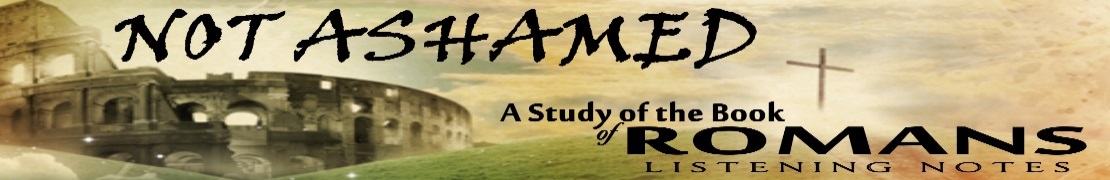 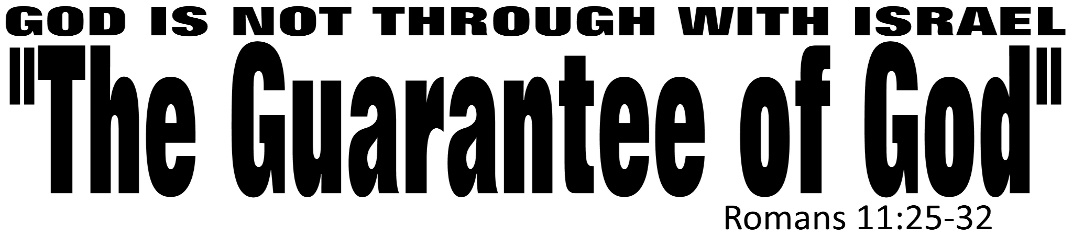 Dr.  K. Taylor, Senior Pastor, South Reno Baptist Church, Reno, NV       October 4, 2015 All Scriptures are printed verbatim with translations noted.    Pew Bible Page Number is 1045.In the Study Verse Section, God’s Word is printed in regular faced text with Pastor Joe’s commentary in the smaller faced text.Biblical words, underlined with dots, are explained in the brackets.  Pastor Joe’s email is Joe@southreno.com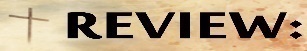 1. Because the people of Israel refused to come to Christ for salvation, the Lord turned to another people—the Gentiles.  2. Israel’s rejection brought salvation to the rest of the world.  3. Now, we (non-Jews) can be saved and must share the Messiah with the world. 4. We fight “spiritual pride” by remembering the grace of God, by maintaining a healthy faith in God and having a healthy fear of God. 5.  Quote: “The Word of God is meant to comfort the afflicted and afflict the comfortable.”  - Dr. Roy Fish6. Romans 11: “The Grace of God” (vv. 1-10); “The Grafting of God” (vv. 11-24)1. God guarantees Israel of His ____________.Romans 11:25–27, HCSB - 25 So that you will not be conceited, brothers, I do not want you to be unaware of this mystery [something “concealed, hidden, or unknown]: A partial hardening has come to Israel until the full number of the Gentiles [rrf., all the Gentiles of all time that will be saved] has come in. 26 And in this way all Israel will be saved, as it is written [in Isaiah 59:20]: The Liberator [ie., one who will set them free] will come from Zion [rf., Jerusalem] ; He will turn away godlessness from Jacob [ie., Israel]. 27 And this will be My covenant with them when I take away their sins.   28 Regarding the gospel, they are enemies for your advantage, but regarding election, they are loved because of the patriarchs, 29 since God’s gracious gifts [ie., something you can’t earn] and calling [the Gk. word denotes that act of God by which he extends an invitation to people to come and partake of His favor] are irrevocable. 2. God guarantees Israel of His _____________. Romans 11:30–32, HCSB - 30 As you once disobeyed God, but now have received mercy through their disobedience, 31 so they too have now disobeyed, resulting in mercy to you, so that they also now may receive mercy. 32 For God has imprisoned [this Gk: word gives us our word “conclusion” (it paints a pitcutre of a ‘fish in a net’ or a ‘prisoner in a prison;’  God—the prison keeper—does no wrong by confining a criminal; God allows us to experiences the due consequences of our sins and yet provides a way out—a different ending]  all in disobedience, so that He may have mercy on all. Important Q & A Regarding IsraelA. What does the word “Israel” mean in Romans 9-11?Some commentators say “Israel” here means “The redeemed children of God in this age” both Jew and Gentiles.  Some go as far as to say it means the church that replaces Israel.  The context favors the reference of the Jewish People as a whole.  Paul anticipates a vast event (“all Israel will be saved” v. 26) that will be a world-shaking event. [Note: The term “all Israel” can’t refer to ‘spiritual Israel” because in v. 25 he clearly distinguishes between unbelieving Israel and the Gentiles who are coming to Christ in this age.] B. Are the Jews still God’s chosen people? Yes! Paul, in Romans 11:29 states that “God’s promises cannot be broken, not even by human unbelief.” C. Will every single Jew throughout all time be saved at the Second     Coming? No!  That’s not in keeping with the previous chapters or the whole context of Scripture.  Salvation is always individual.  We are not saved in groups or even in families, but personally, one by one, as we see our need to run to the cross of Christ for our salvation.  D. Is the modern nation of Israel a fulfillment of Bible prophecy? Most likely—a strong yes!  It seems to me that many of the pieces are in place, the table is set, and we are not far from the moment when the curtain will rise on the final act of human history. As the end times draw near, the world will become progressively more unstable, violence will spread, the global economy will become unified, and people will long for a leader who can bring peace to the Middle East. “The leaves are falling.”  Answers to “The Guarantee of God” SermonDr.  K. Taylor, Senior Pastor, South Reno Baptist Church, Reno, NV       October 4, 2015 1. Plan2. Mercy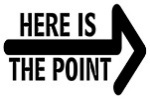 When all the Gentiles (non-Jews) whom God has chosen for salvation have responded, God will precipitate a revival of Faith within Israel (post rapture).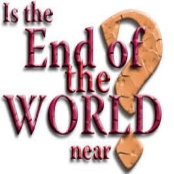 The Bible says that the end time will be a time of Apostasy.Matthew 24:11 NLT -  11 And many false prophets will appear and will deceive many people.2 Timothy 4:3, NIV - 3 For the time will come when men will not put up with sound doctrine. Instead, to suit their own desires, they will gather around them a great number of teachers to say what their itching ears want to hear.